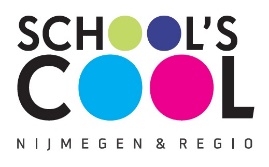 Toestemming voor aanmelding School ’s Cool Nijmegen en regioIk geef toestemming voor de aanmelding van mijn kind bij School ’s Cool Lingewaard. Ik geef ook toestemming voor het delen van gegevens en informatie over mijn kind wat betreft: Talenten en uitdagingen van mijn kind Hoe het gaat op schoolSociale en emotionele ontwikkelingWaarom begeleiding van School ’s Cool gewenst isBijzonderheden die mogelijk invloed hebben op het mentoraatAdresgegevens, telefoonnummer(s) en emailadres oudersSchool ’s Cool gebruikt deze gegevens om een goede inschatting te kunnen maken of een mentor van School ´s Cool passend is. Als uw kind definitief niet in aanmerking komt voor School ’s cool, zullen bovenstaande gegevens vernietigd worden. Datum:Naam leerling:	               	Naam ouder/verzorger: 	               Paraaf leerling:	                	Paraaf ouder/verzorger:  School ’s Cool Lingewaard, info@schoolscoollingewaard.nl
School ’s Cool Lingewaard is onderdeel van:
 Stichting School ’s Cool,  Stationsplein 26, kantoor 1.09, 6512 AB Nijmegen  024 3503466 info@schoolscoolnijmegen.nl